日本脳ドック学会認定施設 更新申請書（2023年4月認定）※施設責任者は、病院長、施設長または脳ドック実施部門の長を記入してください※2021年4月1日～2022年3月31日の数を記入してください※脳ドックのガイドライン2019（ｐ.34-41）を参照してください【更新対象施設】第4回（2013年）、第9回（2018年）に認定された日本脳ドック学会認定施設【更新申請受付期間】2022年8月1日～10月31日（必着）【申請書等資料提出先】〒004-0051 北海道札幌市厚別区厚別中央1条6丁目2番10号医療法人脳神経研究センター 新さっぽろ脳神経外科病院日本脳ドック学会 施設認定委員会Eメール　info@jbds.jp電話(011)891-2500　FAX(011)891-5100------------------------------------------------------------------------------------------記入年月日２０２２　年　　　　　　　月　　　　　　　日認定施設情報認定番号認定施設情報施設名認定施設情報施設住所　　〒　　　　　　－認定施設情報電話　　　　　　　　　　　　　　　　　　　　　　　FAX認定施設情報Email認定施設情報URL認定施設情報窓口担当者氏名Email施設責任者※氏名日本脳ドック学会会員歴　　　　　　年脳ドック実施に関する責任医師氏名日本脳ドック学会会員歴　　　　　　年脳ドックの実施形態（○を記入）1.脳ドックとして単独で実施2.人間ドックや他の健診の追加オプションとして実施3.簡易型の脳検診として実施4.その他（　　　　　　　　　　　　　　　　　　　　　　　　　　　　　　　　　　　　　　　　　　　）脳ドックの種類と料金認定条件を満たす脳ドックのコース名料　金実施数※認知機能検査実施数※脳ドックの種類と料金￥脳ドックの種類と料金￥脳ドックの種類と料金￥脳ドックの種類と料金その他の脳検診コース名（簡易コースなど）料　金実施数※認知機能検査実施数※脳ドックの種類と料金￥脳ドックの種類と料金￥脳ドックの種類と料金￥脳ドックに使用しているＭＲ機器メーカー　　　　　　 機種名　　　　　　　　　　　　　　　　　　　　　　　　　　磁場強度脳ドックの検査項目認定条件を満たす脳ドックのコースと検査項目についてコース名　　　　　　　　　　　　　　　　　　　　　　　　　　　　　　　　　　　　　　　　　　　　　　　　必須検査項目（あてはまるもの全てに○、その他の場合は内容を記入してください）1. 問診　　2. 診察　　3. 血液検査　　4. 生化学検査　　5. 尿検査6. 心電図検査　　7. 頭部MRI検査　　8. 頭部MRA検査9. 頸部血管超音波検査　　10. 認知機能検査　　11. 頸部MRA検査12. 胸部X線　　13. 脳波　　14. 脳血流検査　　15. ポジトロン断層撮影16. ホルター心電図　　17. 心臓超音波検査18. その他（　　　　　　　　　　　　　　　　　　　　　　　　　　　　　　　　　　　　　　　　　）脳ドックを人間ドックや他の健診の追加オプションとして実施している場合で、脳ドックとしては実施していなくても必ず参照または連結して行われる項目（あてはまるもの全てに○、その他の場合は内容を記入してください）1. 血液検査　　2. 生化学検査　　3. 尿検査　　4. 心電図検査5. 頸部血管超音波検査　　6. 胸部X線7. その他（　　　　　　　　　　　　　　　　　　　　　　　　　　　　　　　　　　　　　　　　　）脳ドックのＭＲ検査の撮像情報（○を記入）頭部MRI撮像法1.T1強調画像　　2.T2強調画像　　3.FLAIR画像　　4.T2*強調画像5.その他（　　　　　　　　　　　　　　　　　　　　　　　　　　　　　　　　　　　　　　　　　　　）頭部MRA撮像法1.3D-TOF（time of flight）法2.その他（　　　　　　　　　　　　　　　　　　　　　　　　　　　　　　　　　　　　　　　　　　　）脳ドックにおける画像読影医師氏　名専門医資格（○を記入）脳ドックにおける画像読影医師脳神経外科・神経内科・脳卒中・放射線科脳ドックにおける画像読影医師脳神経外科・神経内科・脳卒中・放射線科脳ドックにおける画像読影医師脳神経外科・神経内科・脳卒中・放射線科脳ドックにおける画像読影医師脳神経外科・神経内科・脳卒中・放射線科脳ドックにおける画像読影医師脳神経外科・神経内科・脳卒中・放射線科脳ドックの検査結果の通知方法と対象者（○を記入）脳ドックの結果通知の方法1. 面　談a) 受診者全員に行うb) 有所見者に行うc) 希望者に行う2. 結果報告書を渡す3. 画像データが記録されたCD-Rなどを渡す4. その他（　　　　　　　　　　　　　　　　　　　　　　　　　　　　　　　　　　　　　　　　　　　）１年間（2021年4月1日～2022年3月31日）の脳ドック実績１年間（2021年4月1日～2022年3月31日）の脳ドック実績１年間（2021年4月1日～2022年3月31日）の脳ドック実績脳ドックを実施した日数　　　　　　　　　　　　　　　　　　　　　　日脳ドック受診者数人脳ドック受診者の性別女性人脳ドック受診者の性別男性人脳ドック受診者の年齢分布年齢　 ～39歳人脳ドック受診者の年齢分布40～49歳人脳ドック受診者の年齢分布50～59歳人脳ドック受診者の年齢分布60～69歳人脳ドック受診者の年齢分布70歳～人脳ドック受診者が有した諸因子高血圧例脳ドック受診者が有した諸因子脂質異常例脳ドック受診者が有した諸因子糖尿病例脳ドックで発見された無症候性疾患無症候性脳梗塞※例脳ドックで発見された無症候性疾患大脳白質病変 （グレード毎にご記入ください）※【PVH】　glade1　　　　例　glade2　　　　例　glade3　　　　例　glade4　　　　例【DSWMH】　glade1　　　　例　glade2　　　　例　glade3　　　　例　glade4　　　　例大脳白質病変 （グレード毎にご記入ください）※【PVH】　glade1　　　　例　glade2　　　　例　glade3　　　　例　glade4　　　　例【DSWMH】　glade1　　　　例　glade2　　　　例　glade3　　　　例　glade4　　　　例脳ドックで発見された無症候性疾患無症候性脳出血（Microbleedsを含む）例脳ドックで発見された無症候性疾患未破裂脳動脈瘤例認定施設は、5年間の認定期間内に日本脳ドック学会総会への参加が2回以上必要です。5年間の参加実績をご記入ください。参加者は、貴施設に所属している方であれば、医師以外（コ メディカルなど）を認めます。認定施設は、5年間の認定期間内に日本脳ドック学会総会への参加が2回以上必要です。5年間の参加実績をご記入ください。参加者は、貴施設に所属している方であれば、医師以外（コ メディカルなど）を認めます。認定施設は、5年間の認定期間内に日本脳ドック学会総会への参加が2回以上必要です。5年間の参加実績をご記入ください。参加者は、貴施設に所属している方であれば、医師以外（コ メディカルなど）を認めます。認定施設は、5年間の認定期間内に日本脳ドック学会総会への参加が2回以上必要です。5年間の参加実績をご記入ください。参加者は、貴施設に所属している方であれば、医師以外（コ メディカルなど）を認めます。日本脳ドック学会総会参加者氏名参加者氏名参加者氏名第27回（盛岡）第28回（松江）第29回（名古屋／WEB）第30回（伊勢市／Hybrid）第31回（神奈川県大磯町）日本脳ドック学会施設認定委員会へのご意見・ご要望がありましたらご記入ください。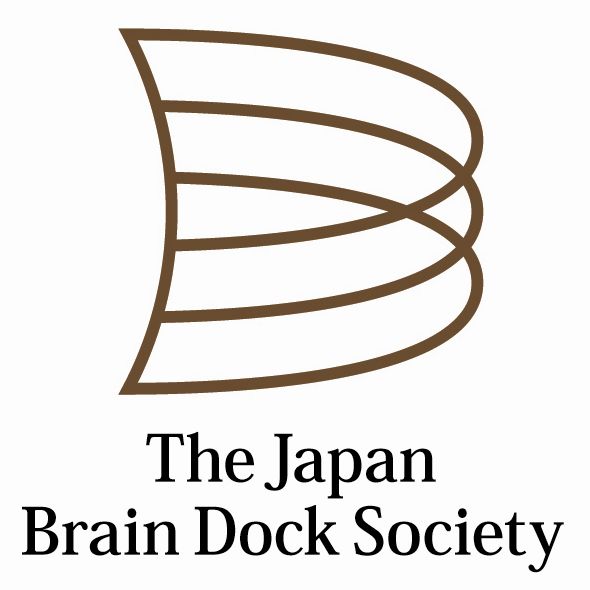 一般社団法人 日本脳ドック学会　 脳卒中・認知症のための医学会〒004-0051　北海道札幌市厚別区厚別中央1条6丁目2番10号医療法人脳神経研究センター 新さっぽろ脳神経外科病院TEL 011-891-2500　FAX 011-891-5100(E-mail) info@jbds.jp　(URL) https://jbds.jp/